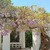 Екатеринавчера в 22:08
Спасибо большое педагогам нашей группы "божья коровка". Всегда внимательные, стараются найти подход к каждому ребенку. Моя дочка на глазах превратилась из неоперившегося птенчика в самостоятельную, рассудительную барышню. А какие чудесные и трогательные поделки ребенок приносит домой! Спасибо за ваш профессионализм.Пересланные сообщения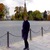 Катеринавчера в 0:24Хочу сказать большое спасибо воспитателям-волшебницам группы "Божья коровка" за доброту, внимательность, терпение и отзывчивость. Вы можете найти подход к каждой маленькой непоседе, а Ваша помощь бесценна. Здоровья Вам и Вашим близким!Пересланные сообщения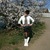 Анна26 мая в 21:33Добрый день! Очень хочется написать отзыв о нашем замечательном садике. Это не просто садик ,а наш второй дом , наши дети сами утром просыпаются и просятся в сад , там очень хорошие воспитатели и хорошее питание , а по праздникам даже дают красную рыбку ,к каждому ребёнку Воспитатель подбирает индивидуальный подход и дети очень довольны, и рады , а праздники проходят просто на ура , практически весь коллектив сада принимает участие в подготовке утренников , у всех детей есть возможность поучаствовать в конкурсах и изготовлении подделок, что очень классно для развития детей. В саду даже проходят региональные конкурсы, а  в 2019 году был конкурс ЭКО ШОУ , всегда отмечают Масленицу с блинами и хороводами . Заведующая детским садом #13 вкладывает душу в детский сад и заботится о каждом ребёнке в саду . А воспитатели нам как вторые мамы!Пересланные сообщения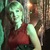 Настя26 мая в 21:35Уважаемый коллектив детского сада № 13! Хочется выразить Вам огромную благодарность за чуткое отношение к нашим детям, заботу, внимание, доброту и теплоту. Дети с радостью идут в сад, потому что там их встречают любимые воспитатели, с которыми им легко, интересно. Нас всегда встречают с улыбкой, и мы уверены, что они будут вовремя накормлены, присмотрены и правильно воспитаны. Наши воспитатели нашли подход к каждому ребенку и к каждой семье. О прекрасном отношении к детям со стороны воспитателей можно судить по любви и привязанности со стороны детей. Забрать наших детей из сада бывает непросто. Мы полностью доверяем Вам, ведь родителям, когда они оставляет ребенка практически на весь день, важно знать, что его чадо в надежных руках. Мы очень Вам благодарны. Спасибо! Нам очень с Вами повезло!Пересланные сообщения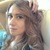 Юлия26 мая в 19:00Хотелось бы поделиться своими впечатлениями о садике. 
Каждое утро в детском саду детей ждет теплая и уютная обстановка. При входе в группу детей и родителей встречают заботливые и внимательные воспитатели, которые всегда вежливы и приветливы. Между родителями и воспитателями существует обратная связь. Наши Воспитатели Кристина Валерьевна и Виктория Юрьевна рассказывают все о детях: как себя вели, что и как ели, чем занимались и т.д. Хочется также отметить разнообразие творческих занятий в садике. Дети получают необходимые знания и развитие. 
Воспитатели, педагог по музыке и хореограф устраивают для наших малышей великолепные праздники, которые надолго остаются в памяти. Наши дети разучивают стихи, песни, танцы, учатся выступать на публике. 
Питание в саду вкусное и разнообразное. 
Прилегающая территория садика чистая и ухоженная. За каждой группой закреплена игровая площадка, на которой появляется все необходимое для отдыха детей. 
Мне бы хотелось сказать спасибо всем работникам детского сада №13 за благоприятную обстановку для наших детей, окруженных заботой и вниманием.Пересланные сообщения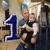 Лариса26 мая в 16:49В 13 сад г. Гатчина, мы ходим с сентября, садик очень замечательный, все делается для наших деток, воспитатели просто молодцы! Тк мы сейчас вынуждены быть дома, для нас дистанционно, наши воспитатели проводят занятия, задают задания, за что им огромное спасибо! Очень можно много писать, скажу одно, это самый лучший садик в Гатчине!!!!! И ещё большая благодарность заведующей Петовой Светлане Борисовне!Пересланные сообщения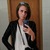 Кристина26 мая в 14:19От имени нашей семьи выражаем благодарность детскому саду №13,в лице заведующей Петовой Светланы Борисовны за внимательное и профессиональное отношение.
Отдельное спасибо воспитателям группы Божья коровка, Яковлевой Кристине Валерьевне и Метик Виктории Юрьевне. Хотелось бы отметить их высокий профессионализм и индивидуальный подход к каждому ребёнку.
Ребёнок с удовольствием идёт в сад(особенно если там наша любимая тётя Валерьевна))) С детками проводят развивающие занятия (лепят, рисуют, танцуют, поют))
Благодарю воспитателей и руководство сада, спасибо вам за любовь и заботу о детях!!!Добрый день! Хотелось бы оставить отзыв о работе Детского сада № 13, который посещают мои дети. Изначально хочется выразить огромную благодарность педагогическому составу этого учреждения! Дети посещали разные группы, и в каждой из них всегда были прекрасные педагоги и младшие воспитатели. Также хочется отметить отличную работу логопеда, музыкального руководителя, педагога по физической культуре. Я очень рада, что мои дети попали именно к таким добрым и душевным людям. С детьми всегда проводятся развивающие занятия, также внимание уделяется полноценному физическому развитию. Посещала мероприятия в садике, хорошо видна работа, проводимая с детками. Также хочу сказать огромное спасибо сотрудникам административного блока. Быстро и качественно помогают в решении любых возникающих вопросов. И конечно отдельное спасибо Заведующей данного учреждения, за то, что она собрала такой замечательный коллектив и так грамотно настроила работу МБДОУ. Я довольна, что мои дети попали именно в этот сад, тк он один из самых лучших в нашем городе. 
С уважением ,Елистратова Е.Н.Хочу выразить благодарность коллективу детского сада! Спасибо вам за то , что у наших детей есть такие чудесные воспитатели, за то что они всегда найдут нужное слово и подарят улыбку , за то что детки растут и развиваются в дружном коллективе. Спасибо вам за то , что мы - родители можем спокойно работать и не переживать за своих детей. С уважением, Юматова Т.В.Хочу выразить благодарность администрации детского сада за отличное оснащение детского сада и организацию работы, и отдельно воспитателям группы «Божья коровка» Виктории Юрьевне, Кристине Валерьевне, помощнику воспитателя Светлане Павловне за теплоту и заботу которую они дарят детям. 
Семенченко Н.В.Хочу выразить слова благодарности заведующей МБДОУ детский сад № 13 Комбинированного вида Петовой Светлане Борисовне. В этот детски сад пошел третий мой ребенок. Когда встал вопрос о выборе детского сада, ответ был очевиден. Под руководством Светланы Борисовны заметны улучшения в жизни детского сада. В группах созданы все условия для развития детей, согласно возрастной категории. Территория садика всегда приведена в порядок. Учитываются все пожелания и замечания родителей. На родительских собраниях всегда обсуждаются вопросы по работе садика, проводятся отчеты о проделанной работе. Всем известно, что работа руководителя требует внимательного и трепетного отношения к каждому сотруднику, при этом необходимо оставаться достаточно строгим и требовательным к исполнению обязанностей. На мой взгляд, именно таким руководителем является Светлана Борисовна.Хочу отметить высокий профессионализм воспитателей группы «Божья Коровка» Виктории Юрьевны и Кристины Валерьевны в работе с детьми. Наша семья всегда с огромным интересом рассматривает все творческие работы нашего ребенка, которые выставляются в раздевалке группы. Нельзя не отметить их работу с родителями, всегда объяснят, дадут совет, наши просьбы и замечания никогда не остаются без внимания. Благодаря помощнику воспитателя Светлане Павловне в группе всегда идеальная чистота и порядок. Что очень важно для каждого родителя.Нельзя не отметить работу музыкального работника, на утренниках мы с огромным удовольствием и гордостью смотрим маленький спектакль, где воспитатели с нашими детьми водят хороводы, танцуют и читают стихи! Это всегда незабываемо интересно.Шаг за шагом под чутким руководством Светланы Борисовны и воспитателей группы наши дети познают окружающий мир, учатся дружить и уважать друг друга. Отводя ребенка в детский сад, для любого родителя очень важно, чтобы обстановка в группе была максимально комфортной. С нашими детьми работает настоящая команда профессионалов, поэтому я со спокойным сердцем оставляю своего ребенка, так как уверена в том, что он, будет: вовремя накормлен, присмотрен, и что самое главное обучен и правильно воспитан! Домой вернется в отличном настроении и поделится зарядом положительных эмоций полученных в детском саду!С уважением,Наумова Александра Александровна